Publicado en Madrid el 26/06/2020 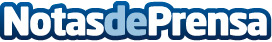 La banca inteligente conversacional: el futuro de la banca digitalLa banca conversacional abre una nueva era en la banca digital con sistemas que simulan conversaciones humanas. GDS Modellica facilita un ecosistema de soluciones flexibles que posibilitan a las empresas financieras trazar estrategias conversacionales para mejorar la productividad y eficienciaDatos de contacto:En Ke Medio Broadcasting912792470Nota de prensa publicada en: https://www.notasdeprensa.es/la-banca-inteligente-conversacional-el-futuro_1 Categorias: Nacional Franquicias Finanzas Marketing Emprendedores Software Ciberseguridad Recursos humanos Consumo http://www.notasdeprensa.es